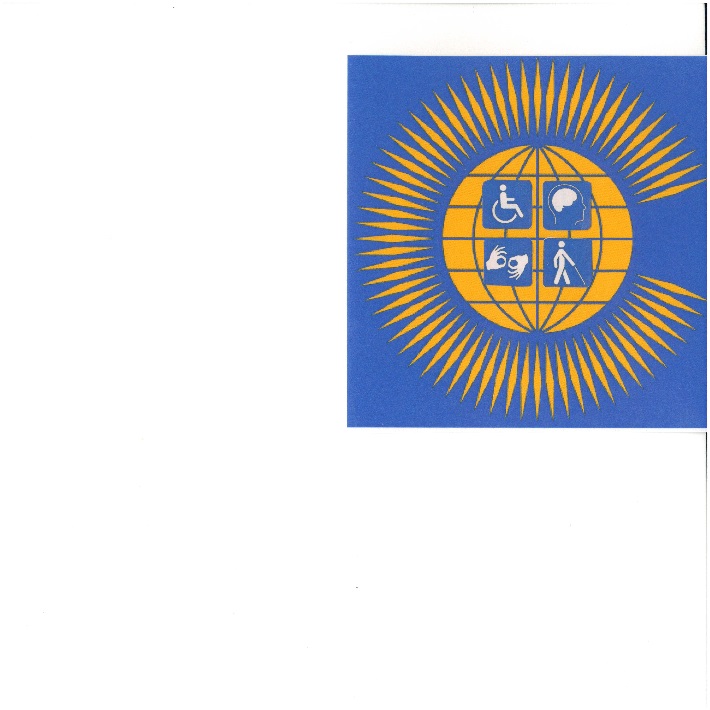 Commonwealth Disabled People’s Forum  c/o World of Inclusion                                                                                          78, Mildmay Grove South,LONDON N1 4PJ    0044 7715420727 rlrieser@gmail.com CDPF Brief Information on Implementation of UNCRPD Questionnaire.Will all DPOs supporting the Relaunch of the Commonwealth Disabled People’s Forum and/or their delegates please ensure this form is completed and emailed back by 3rd June 2019. Delegates in their introduction of 3 minutes will be asked to summarise on 13th June General Assembly. Return to rlrieser@gmail.com   by 3rd June 20191.Name of your DPO: Canadian Association for Community Living (CACL)2. Name of your country: Canada 3. Has your country ratified the UNCRPD and when? Canada ratified in 2010. 4. What has your country done to Implement the UNCRPD? Please see attached Civil Society Report. 5. How much is your DP0 involved in implementation with the Government of your country? CACL has a strong history of involvement with implementation of the CRPD in Canada including advocacy at time of writing of the Convention and at time of signing/ratification. We provide leadership during civil society report writing, drafting of Concluding Observations, creation of List of Issues and periodic reviews, as well as provide significant leadership with our government of specific article implementation, including Articles 1-4, 10, 12, 13, 19, 24, 27, and 31-33. 6. Has your DPO been involved in producing a shadow report to go to UNCRPD Committee and How?  Yes, we were involved as a member of he 2017 Canadian Civil Society Parallel Report Group, an ad hoc group of 16 disabled peoples organizations and supporters, representing a cross-section of Canadians with disabilities, including persons with mobility disabilities, persons who are culturally Deaf, deaf and hard of hearing, persons with vision disabilities, persons labeled with psycho-social and/or developmental disabilities, persons with dementia, women with disabilities, children with disabilities and Indigenous persons with disabilities.7. What progress has been made on implementing Inclusive Education?Please see attached Civil Society Report. 8. What progress has been made on social protection for PWD?Please see attached Civil Society Report. 9. What progress has been made in implementing employment opportunities for PWD?Please see attached Civil Society Report. 10. What progress has been made on challenging negative attitudes and stigma to PWD?Please see attached Civil Society Report. 11. What progress has been made in achieving gender equality for PWD ?Please see attached Civil Society Report. 12. What capacity building does your DPO need? Unknown at this time. 13. If you are the National Umbrella DPO how do you operate democratically with other DPOs? We are a national DPO for persons with intellectual disabilities and their families. Through our Federation, we work together on shared priorities for the community we represent. Additionally, we have significant partnerships across the Canadian disability and frequently work together on implementation of the CRPD and the new Canadian legislation “Accessible Canada Act”, among other shared priorities. 14. If you are an impairment specific, particular focus or regional DPO how do you work with Umbrella DPO? See above. 15. If there is no national; umbrella DPO. How could one be built? N/A. 16. How does your DPO get funded? Through donors, project-based funding, membership dues, and government funding for national disability organizations.  17. What training capacity does your DPO have? CACL has training capacity in the area of inclusive education, legal capacity and supported decision making, family empowerment, sexual health and abuse prevention, inclusive housing, justice, political and civic engagement, income security, advocacy, safeguards in medical assistance in dying, inclusive employment, deinstitutionalization, building inclusive communities, and Canadian intellectual disability history. 18. What regular training do you provide for PWD? We do not provide regular training. 19. How does your DPO involve young DWP? No strategy at this time. 20. Does your DPO have any experience working in a humanitarian disaster? No.  CRPD Committee 16th SessionMarch 20 - April 7, 2017Parallel Report for CanadaContributors• ARCH Disability Law Centre• Alzheimer’s Society of Canada• Canada Without Poverty• Canadian Association for Community Living• Canadian Association of the Dead• Canadian Council on Rehabilitation and Work• Canadian Centre on Disability Studies• Canadian National Institute for the Blind• Canadian Labour Congress• Council of Canadians with Disabilities• Disability Rights Promotion International, York University• DisAbled Women’s Network• Independent Living Canada• MAD Canada• Ontario Network of Injured Workers• Participation & Knowledge Translation in Childhood Disability Lab, McGillUniversity• People First CanadaCanadian Civil Society Parallel Report GroupCanadian Civil Society Parallel Report Group February 27, 20172IntroductionThis submission is presented by the Canadian Civil Society Parallel Report Group, an ad hocgroup comprised of sixteen Disabled Peoples Organizations (DPOs) and supporters,representing a cross-section of Canadians with disabilities, including persons with mobilitydisabilities, persons who are culturally Deaf, deaf and hard of hearing, persons with visiondisabilities, persons labeled with psycho-social and/or developmental disabilities, personswith dementia, women with disabilities, children with disabilities and Indigenous personswith disabilities.1Our report seeks to provide responses to selected priority areas identified by the committeein its September 2016 “List of Issues. For Canada.”Methodology used for development of the reporting group and thepreparation of this submissionIn December of 2015 Canadian DPOs met in Ottawa to review preliminary comments onCanada’s Report, and to consider mechanisms for the preparation of submissions to theCRPD Committee as it prepared the List of Issues (LOI) and a subsequent parallel report. Itwas agreed that the most effective approach would be to form a temporary coalition with asecretariat and seek finding from the Government of Canada to support its work.Funding support was obtained in June of 2016 and very quickly the coalition prepared asubmission for consideration by the Committee as it developed the LOI. The Secretariatinitiated a call for submissions for the List of Issues. DPOs from across Canada responded,providing written submissions about CRPD implementation and the barriers facing personswith disabilities in Canada. The Secretariat then worked with DPOs to compile thissubmission. Members of the Coalition traveled to Geneva in September of 2016 to meetwith the committee to discuss our submission and priority areas for Canadians withdisabilities in the preparation of the LOI.Following the September publication of the LOI the secretariat, on behalf of the Coalitionagain contacted Canadian DPOs first seeking a written response to the Issues raised in theLOI. These responses were compiled into the first draft of the Parallel Report. Coalitionmembers then met again in person, in December of 2016 and spent the day prioritizingtheir concerns and refining the framework for the Parallel report.Following this meeting a second draft was developed and shared electronically with DPOsacross the Country with an invitation for final comments. These were received until midFebruary and then edited and refined into the final document with follows.This submission then is based on the observations, experiences, work and expertise of DPOsand persons with disabilities across Canada. The process of consultation and dialoguebetween and amongst Canadian DPOs and supporters has been very well received and willno doubt continue to be of benefit in the future.1 See cover page for a complete list of organizational members.Canadian Civil Society Parallel Report Group February 27, 20173Executive SummaryCanada is a relatively wealthy country, with established social security policies andprograms, entrenched Constitutional rights and freedoms, and respect for the rule of law.Despite this, persons with disabilities experience significantly higher rates of poverty,unemployment, exclusion from education, and discrimination compared to persons withoutdisabilities in Canada. The DPOs that contributed to this Report are very encouraged by thesteps that the present Government of Canada has taken to protect and promote the humanrights of persons with disabilities. However, we remain concerned that many of the CRPD`sgeneral obligations and specific rights are not being implemented or realized in Canada.There is still much that needs to be done to achieve full accessibility, inclusion and truecitizenship for persons with disabilities in Canada.Equality and non-discrimination, Article 5: Canada`s Constitution guarantees equalitybefore the law, and provincial and territorial human rights laws prohibit discrimination inemployment, services, housing and other spheres of life. Despite these legal protections,almost 50% of discrimination complaints filed in Canada involve persons with disabilities.2Indigenous adults and children with disabilities experience intersecting discrimination, andoften do not have access to the same supports and programs as non-Indigenous Canadianswith disabilities.Equal Recognition Before the Law, Article 12: Canada has not withdrawn its reservationto Article 12(4). Substitute decision-making laws continue to exist in all provinces andterritories. As a result persons with disabilities are regularly denied their right to legalcapacity. Canada should immediately withdraw its reservation, and work with provincialand territorial governments to encourage the development of supported decision-makingregimes. Canada must ensure that adequate and culturally appropriate safeguards andservices are available to support persons with disabilities to exercise their legal capacity.Living Independently and Being Included in the Community, Article 19: People withdisabilities still live in large institutions in several Canadian provinces, and theseinstitutions continue to receive new admissions. Lack of adequate services to supportindependence and life in the community is a key concern for persons with disabilities inCanada. Canada must ensure that persons with disabilities are not institutionalized. Canadamust work with the provincial and territorial governments to provide people withdisabilities the supports they need to live and participate in the community. This includesensuring that persons with disabilities have access to housing that is affordable andaccessible.Education, Article 24: Students with complex disabilities who have medical needs,students with multiple disabilities, and the majority of students with intellectual disabilitiesare excluded from regular classrooms, and many only have the option of attendingsegregated schools. Deaf, deaf-blind and blind students face significant barriers to accessingeducation on an equal basis as students without disabilities. Several provinces andterritories encourage inclusion, but only one province has actually implemented an2 Canadian Human Rights Commission (CHRC), The Rights of Persons with Disabilities to Equality and Non-Discrimination:Monitoring the Implementation of the UN Convention of the Rights of Persons with Disabilities in Canada (Ottawa: CHRCH, 2015).Canadian Civil Society Parallel Report Group February 27, 20174inclusive education policy and invested accordingly. Given how fundamentally importanteducation is to the enjoyment and exercise of full citizenship, Canada should take steps toensure that inclusive education is implemented in all provinces and territories.Work and Employment, Article 27: Persons with disabilities experience significantlyhigher rates of unemployment than persons without disabilities in Canada. Women andyouth with disabilities, Deaf, deafened or hard of hearing persons, and blind persons havelower rates of employment than other persons with disabilities. Racialized persons withdisabilities, new immigrants and Indigenous persons with disabilities aredisproportionately represented among those relying on precarious employment.Segregated day programs and sheltered workshops persist as the dominant model ofsupport for persons with intellectual disabilities. Canada must work with provinces,territories, unions, employers and civil society to remove existing barriers to employment.Canada should create a national accommodation fund to ensure that employers are able tohire persons with disabilities.National Implementation and Monitoring, Article 33: Canada has not designated anindependent mechanism to promote, protect and monitor the implementation of theConvention, as required by article 33.2. The Canadian Human Rights Commission, with theappropriate mandate and resources, should be designated as the monitoring mechanism.Canadian Civil Society Parallel Report Group February 27, 20175A. Purpose and general obligations (Articles 1-4)Article 4: General ObligationsIssue 2: Please inform the Committee whether the State party intends to withdraw thereservation to article 12(4).Details: Canada has not signalled any intention to withdraw its reservation to article 12(4).Canada’s reservation to Article 12 is inconsistent with the UN’s General Comment No 1.Specifically, Canada reserves the right to continue to permit substitute decision-making Inaddition; many legal capacity laws use a functional test of capacity. Canada’s reservationcontradicts the object and purpose of the Convention as enshrined in Article 1 and preventsthe full application of many other Convention rights.Legal capacity falls under provincial/territorial legislative jurisdiction in Canada Mostprovinces and territories still have substitute decision-making laws.In most provinces and territories there are many laws, policies and programs that impactlegal capacity. It is essential that Canada consider what safeguards are necessary in order tosupport persons with disabilities to exercise their legal capacity, in accordance with article12.When considering safeguards, particular attention must be paid to the needs of childrenwith disabilities, indigenous persons with disabilities, persons with dementia and otherdisability communities.Indigenous persons with disabilities require culturally appropriate disability services andsupports to exercise their legal capacity. Canadian law provides that children are entitled tomake certain decisions.Issue 3: Please indicate the steps taken towards the full harmonization of the Stateparty’s existing and draft legislation and relevant strategies with the obligations underthe Convention.Details: Canada has not advanced any policies or legislation aimed specifically atimplementing or enforcing the Convention obligations. In Canada international treatieslike the Convention are not automatically incorporated into Canadian domestic law.Although Canada has ratified the Convention, Canada has not enacted legislation toimplement the Convention into Canadian domestic law. This presents legal and practicalbarriers to enforcing Convention rights in Canada. Canadian courts generally do not viewthe Convention as binding law in Canada, and will not adjudicate the Convention or directlyapply any of its articles in Canadian cases. Rather, Canadian courts typically view theConvention, and all international treaties, as sources of law, which inform the interpretationof Canadian domestic law. Where possible, Canadian courts will interpret and applydomestic law in a manner consistent with the Convention.33 R v Hape, [2007] 2 SCR 292, 2007 SCC 26 (CanLII)Canadian Civil Society Parallel Report Group February 27, 20176In Canada, some Convention rights, such as the right to be free from discrimination, arelegally protected and enforced by Canadian domestic law. However, other Conventionrights, such as the right to live independently and be included in the community (Art 19),the right to adequate standard of living (Art 28), and the right to participate in cultural life(Art 30), are not guaranteed by law or policy. Although Canadian courts can interpret andapply domestic law in a manner consistent with the Convention, a review of existing courtand tribunal decisions demonstrate that judges and adjudicators are reluctant to considerthe values or specific obligations of the Convention when making their decisions. To date,only 20 (meaning the court or tribunal’s decision was informed by the Convention).4. This isa surprisingly small number, given that Canada ratified the Convention close to seven yearsago, and given that a disproportionately large number of cases before provincial/territorialand federal human rights tribunals are complaints of disability discrimination. The casesalso demonstrate that judges will not overrule domestic legislation that explicitly conflictswith the Convention. For example, in one case a Canadian court ruled that a father hadcustody of his son with disabilities, even though the son was an adult and had asserted hisArticle 12 right to legal capacity. Despite Article 12, the court found that the adult withdisabilities was a “child of the marriage” under Canada`s Divorce law.5 The failure toimplement the Convention into Canadian domestic law significantly limits harmonization ofexisting Canadian law and policy with the Convention.Issue 4: Please inform the Committee about intergovernmental bodies and othermechanisms in place to ensure consistent implementation of the Convention at thefederal, provincial and territorial (FTP) levels.Details: The absence of a transparent FPT coordinating mechanism regarding accessibilitycauses discrepancies in legislation and policies among provinces and territories, meaningthat Canadians with disabilities experience varying levels of social inclusion depending onwhere they live in the country. People with dementia often face stigmatization that canlimit their social inclusion. Living in rural and remote areas can further exacerbate thesocial isolation. There is an inequitable distribution of supportive services for persons withdisabilities across provinces and territories.A good way to address this situation would be to put in a place an FPT body on accessibilityand other issues related to disability. Such intergovernmental forums already exist in othermatters such as health and housing. If the proposed body is created, Disabled People’sOrganization (DPO) participation should be ensured. This is consistent with Articles 4(3)and 33(3) of the Convention.4 ARCH Disability Law Centre, Discussion Paper: Proposed Federal Accessibility Legislation and theConvention on the Rights of Persons with Disabilities (February 8, 2017) available online:http://www.archdisabilitylaw.ca/Discussion_Paper_FedAccessibilityLegislation_CRPD5 Cole v Cole, 2011 ONSC 4090 [Cole].Canadian Civil Society Parallel Report Group February 27, 20177Issue 5: Please also inform the Committee about the participation of organizations ofpersons with disabilities in decision-making processes concerning legislation, publicpolicies and other measures, including their involvement in the preparation of the StateParty`s report.Details: Individuals and organizations of persons with disabilities are often involved inconsultations regarding legislation and policies that will impact upon them. Federal,Provincial and Territorial (FPT) Governments hold public consultations on new laws,policies and programs and/or proposed changes to existing laws, policies and programs. Inmany cases, however, public consultations are not meaningful and do not lead to theadoption of community recommendations.DPOs have been involved in the development of provincial accessibility laws in severalprovinces, and more recently at the federal level. Significant criticism has been raisedregarding the extent to which processes for involving persons with disabilities wereinclusive and truly reflected of the interests of persons with disabilities.6With regard to the preparation of the present report, a wide range of civil societyorganizations were invited to comment upon a draft outline of the report at the beginning ofthe process. No further public consultation took place.Issue 6: Please give an update on the preparation of the Canadians with DisabilitiesAct, including the participation of persons with disabilities in its preparation.Details: When the current government was elected in November 2015, the Prime Ministercreated a Minister of Sport and Persons with Disabilities whom he mandated to “...lead anengagement process with provinces, territories, municipalities, and stakeholders that willlead to the passage of a Canadians with Disabilities Act.”7The initial consultation process was launched in July 2016 and will continue until February2017. To date, DPOs are pleased to see that the government is seeking participation frompersons with disabilities and DPOs from all across Canada in various manners, and isensuring an inclusive and accessible process.8 DPOS are equally pleased to note thatfunding has been allocated for their own internal consultations on the subject.Suggested Recommendations:• Canada should withdraw its reservation to Article 12(4).6 See, for example, David Lepofsky, What Should the Canadians with Disabilities Act Include? A Discussion Paper (Toronto:2016), online: The AODA Alliance,https://www.google.ca/url?sa=t&rct=j&q=&esrc=s&source=web&cd=3&ved=0ahUKEwj6v9Kyn6zQAhUL7GMKHX3fDpQQFggpMAI&url=http%3A%2F%2Fwww.aodaalliance.org%2Fstrong-effective-aoda%2Faugust-19-2016-discussion-paper-on-a-Canadians-with-DisabilitiesActbyDavidLepofsky.docx&usg=AFQjCNEFpbdCH6FXWWQQS9mftN2Bs5ZkA&sig2=zv9yxqlKiNryTC7nsRy2LA, p12-16. 7 Office of the Prime Minister of Canada, Minister of Sport and Persons with Disabilities Mandate Letter (Ottawa: Office of thePrime Minister, 2015) online: Office of the Prime Minister <http://pm.gc.ca/eng/minister-sport-and-persons-disabilities-mandate-letter >. 8 Employment and Social Development Canada, Consulting with Canadians on accessibility legislation (Ottawa: Government ofCanada, 2015) online: Employment and Social Development Canada<http://www.esdc.gc.ca/en/consultations/disability/legislation/index.page?&_ga=1.229840476.1997265178.1465577015>.Canadian Civil Society Parallel Report Group February 27, 20178• Canada should work with provincial and territorial governments to encouragedevelopment of supported decision-making regimes. It should also include timelineswithin which the provinces and territories agree to ensure that legal capacity lawscomply with Article 12.• Canada must work with provincial, territorial and First Nations governments to ensurethat adequate and culturally appropriate disability services are available to safeguardand support persons with disabilities to exercise their legal capacity.• Canada should include conducting a comprehensive audit of federal legislation, policiesand programs that include requirements regarding legal capacity. It should also includetimelines within which the provinces and territories agree to ensure that legal capacitylaws comply with Article 12• Canada should enact legislation that implements the Convention into Canadian domesticlaw, including the legal recognition of Canada’s two official sign languages, ASL and LSQ.B. Specific rights (Articles 5-30)Article 5: Equality & non-discriminationIssue 7: Please indicate whether discrimination based on “future impairment” iscovered by the Canadian Human Rights Act?Details: The Canadian Human Rights Act likely covers “future impairment” as a prohibitedground of discrimination. Section 25 of the Act clarifies that “disability means any previousor existing mental or physical disability and includes disfigurement and previous or existingdependence on alcohol or a drug”. The Canadian Human Rights Tribunal uses the commonlaw definition of disability articulated in Quebec v. Boisbriand (City of) (“Mercier”) todetermine whether a complainant has a disability and is protected by the Act.The law prohibiting discrimination based on “perceived disability” is well developed.9There is comparatively little jurisprudence on “actual or perceived future disability.” Itshould be noted that little has been said about anticipated or perceived or future disabilitiesthat are beyond employment.Issue 8: Please provide information on legal remedies available and used regardingdisability-based discrimination.Details: Canada has a federal Human Rights Commission and several provincial andterritorial Human Rights Commission’s, each governed by its own Act. Canada also has aconstitutional Canadian Charter of Rights and Freedoms10 under which every ordinary courthas competency. The Charter is the supreme law of Canada and any law that is inconsistentwith it has no force or effect. Remedies for discrimination, vary accordingly with therelevant law9 Brideau v Air Canada, 1983 4 CHRR D/1314; Villeneuve v Bell Canada, (1984), 9 CHRR D/5093 [FCA]; Mills v VIA Rail CanadaInc., [1996] CHRD No 7 (QL). 10 Canadian Charter of Rights and Freedoms, Part I of the Constitution Act, 1982, being Schedule B to the Canada Act 1982 (UK),1982, c 11.Canadian Civil Society Parallel Report Group February 27, 20179It is important to note that according to a recent report by Canadian Human RightsInstitutions (including federal, provincial and territorial institutions), almost 50% of alldiscrimination complaints filed in Canada involve persons with disabilities.11 Moreover,Human Rights Commissions that operate on a provincial or territorial level deal with CRPDissues within these jurisdictions, Human Rights Codes emphasizes reasonableaccommodation in all areas to the point of undue hardship. Again, the majority ofcomplaints to provincial Human Rights Commissions relate to matters of discriminationbased on disabilityIssue 9: Please provide updated information on the status of Bill S-201.Details: Bill S-201 prohibits any person from requiring an individual to undergo a genetictest or disclose the results of a genetic test as a condition of providing goods or services to,entering into or continuing a contract or agreement with, or offering specific conditions in acontract or agreement with, the individual. Exceptions are provided for health carepractitioners and researchers. The enactment provides individuals with other protectionsrelated to genetic testing and test results. It should be noted here that this Bill might beconsidered to have implications for Canada’s CRPD obligations under CRPD Articles 14, 17and 22, on personal security, integrity and privacy.The enactment amends the Canada Labour Code to protect employees from being requiredto undergo or to disclose the results of a genetic test, and provides employees with otherprotections related to genetic testing and test results. It also amends the Canadian HumanRights Act to prohibit discrimination on the ground of genetic characteristics.12Deaf people are concerned about Bill S-210 because hearing people could decide not tocontinue with the pregnancy if baby is Deaf and this conflicts with Article 30 of thisConvention which stipulates support of a specific cultural and linguistic identity, includingSign languages and Deaf culture.Disclosure of genetic testing for dementia is discriminatory because of the futureimpairment of individuals. It impacts people with dementia by denial of many types ofinsurance and possible job opportunities.Issue 10: Please elaborate on measures to eliminate multiple and intersectionaldiscrimination against persons with disabilities, including indigenous persons withdisabilities. Please elaborate on effective remedies and redress provided at all levels.Details: Indigenous persons with disabilities face discrimination on multiple, intersectinggrounds; they experience higher rates of unemployment, lower rates of education, andsocio-economic marginalization in general. Due to differences in funding and provision ofservices for First Nations people under the Indian Act, many indigenous Canadians withdisabilities do not have access to the same supports and programs as non-indigenousCanadians with disabilities. In many cases, less funding is provided for services for First11 Canadian Human Rights Commission (CHRC), The Rights of Persons with Disabilities to Equality and Non-Discrimination:Monitoring the Implementation of the UN Convention of the Rights of Persons with Disabilities in Canada (Ottawa: CHRCH, 2015). 12 Bill S-201, An Act to prohibit and prevent genetic discrimination, 1st session, 42nd Parl, 2016. Online:<http://www.parl.gc.ca/HousePublications/Publication.aspx?Language=E&Mode=1&DocId=8185825> .Canadian Civil Society Parallel Report Group February 27, 201710Nations people for education, social services and healthcare meaning that services are oftenunavailable or are of poor quality. In addition, when individuals attempt to seek services onor off reserve, they are often the victims of jurisdictional disputes in which different levelsof government cannot agree over who will pay for the services, and this often leads to noservice provision whatsoever.Indigenous children with disabilities are particularly vulnerable to these issues. There arenow more indigenous children in the care of Canadian welfare services than there everwere in residential schools. Many of these children have disabilities, and they are oftenremoved from their homes not because of neglect but because of the lack of the appropriatesupport services in indigenous communities. And, despite recent policy changes (such asthe adoption of Jordan’s Principle) and a Canadian Human Rights Tribunal decision (CRHTT1340/7008) that were meant to address some jurisdictional issues and fundinginequalities, these barriers persist and have not yet been adequately addressed by theCanadian government.Deaf, deaf-blind and blind people experience discrimination on multiple grounds. Alongwith this it should be noted that access to sign language interpretation and intervenorservices is still very limited in Canada, both geographically (limited to urban centers), andfor other reasons such as adequate training and availability to create equal access to publicservices. In the area of health care, loved ones sometimes must still serve both as emotionalsupport and simultaneously as interpreter / intervenor.Suggested Recommendations:• Canada must fully, immediately and properly implement Jordan’s Principle,13 asdirected by the Canadian Human Rights Tribunal decision (2016 CHRT 2) and itssubsequent rulings (2016 CHRT 10 and 2016 CHRT 16), and as called for in theunanimously passed Motion to Parliament, presented by Member Charlie Angus onNovember 1, 2016.• Canada must review Bill S-210 to ensure that it includes principles of equality and non-discrimination apply to distinct communities, such as people who are Deaf.Article 7: Children with DisabilitiesIssue 13: Please elaborate on measures taken to assist children with disabilities toenjoy their human rights on an equal footing with others, including specific budgetarylines and programs in this regard.Details: Canada has not collected data on children with disabilities since 2006. Canada`scurrent data collection tool, the Canadian Survey on Disability, excludes children from birthto age 14. Without these data, it is not possible to formulate targeted programs to address13 Jordan's Principle is a child first principle used in Canada to resolve jurisdictional disputes within, and betweengovernments, regarding payment for government services provided to First Nations children. Retrieved fromhttps://en.wikipedia.org/wiki/Jordan's_PrincipleCanadian Civil Society Parallel Report Group February 27, 201711and improve the situation of children with disabilities in Canada. There is a need for moremetrics on disabled children and their families, to identify their needs and areas of disparityacross the country. Children with disabilities have the right to preserve their identities andculture. This includes the Deaf identity and Deaf children have a right to Deaf culture, andespecially sign language.Children with disabilities experience similar challenges as adults in terms of inclusion,integration, participation, and accessing other human rights, but experience added barriers,as they often do not have a voice in matters that affect them. Children with disabilities arenot consulted in decision-making or in determining what is in the ‘best interest of the child.’Children, of varying disability types and severities, are frequently not represented inadvocacy, policy or service delivery.There is significant variation in the provision of services in different sectors (e.g. health,education, social, and community/recreational) that support families of children withdisabilities across provinces and territories, indigenous children in and off reserve, andchildren living in rural and urban areas.14 This results in gross inequities in the availabilityand access to supportive services and intensive interventions across the country, dependingon geographical location.Measures taken to assist in providing supportive services to ensure children withdisabilities enjoy their human rights on equal footing with peers include evidence-basedlobbying that supports resource investment in intensive therapies and supports.Participation in sports and physical activities is crucial for the physical and mental healthand development of children with disabilities and for them to enjoy their rights.15 It is welldocumented that children and youth with disabilities experience barriers to participation insports, social and other leisure activities of their choosing. National programs16 such asParticipAction and Sports for Life are now receiving supports from non-governmentalsources to adapt and include children with disabilities of all severities and types. Families ofchildren with disabilities are largely unsupported. They need to have access to systemnavigators to access supports needed the realize the rights of their childrenWhen addressing the needs of children with disabilities, society needs to address thechallenges faced by family caregivers. There is mounting evidence17 that reveals that theburden of care overwhelmingly falls on family members (usually women) rather than thestate. This has been especially prevalent among women. In support of Article 6, appropriatecaregiver support must be provided to caregivers, in order to minimize the mental andphysical effect on caregivers, which at times results in their eventual disability as well.Given the opportunity cost (i.e. reduced hours of paid work) family caregivers experience,particular budgetary lines to consider could include respite care, intermittent leave to bringchild to appointments, tax breaks and caregiver income.Suggested Recommendations:14 The Jordan’s Principle Working Group (2015) Without denial, delay, or disruption:Ensuring First Nations children’s access to equitable services through Jordan’s Principle. Ottawa, ON: Assembly of FirstNations.15 Dahan-Oliel, N., Shikako-Thomas, K., & Majnemer, A. (2012). Quality of life and leisure participation in children withneurodevelopmental disabilities: A thematic analysis of the literature. Quality of Life Research, 21(3), 427-439. Retrieved fromhttp://www.jstor.org/stable/4144506916 Shikako-Thomas K, Shevell M, Lach L, Law M, Schmitz N, Poulin C, Majnemer A and the QUALA group. Are you doing whatyou want do? Leisure preferences of adolescents with cerebral palsy, Developmental Neurorehabilitation, 18: 234-240, (2015). 17 Ibid. (Raina, P., et al. (2004). Caregiving process and caregiver burden: conceptual models to guide research and practice.BMC pediatrics, 4(1), 1Canadian Civil Society Parallel Report Group February 27, 201712• Canada should consider the collection of data concerning children with disabilities andtheir families to address the existing data gap to ensure evidence-based decisions onpolicies, programs and services to best meet the needs of this population and theirfamilies.• Canada should develop navigator systems to support families accessing services andresources and give families autonomy to decide how they want to spend funds related totheir child.• Canada should increase its capacity to support services on reserves and in ruralcommunities to address the needs of children with disabilities.• Canada should develop mechanisms to share success stories and models across provincesto equalize the provision of services, including transition to adult services, across thecountry that supports full integration and participation.• Canada should, include the needs of children with disabilities in leisure, sports, parks andrecreation, and community development that focus on participation in leisure.• Canada must establish a benchmark for language equality and acquisition of Sign languagewith a view to ending language deprivation.Article 9: AccessibilityIssue 15: Please elaborate on measures to monitor the implementation of accessibilitymeasures in all areas of the Convention and sanctions in case of lack of compliance withaccessibility requirements.Details: Canada currently has no formal mechanisms to specifically ensure that Conventionaccessibility rights are implemented and enforced in all jurisdictions. Federally, however,Canada is currently conducting consultations in preparation for a National Accessibility Act.It is imperative that the outcomes from these consultations result in a national act is bothconsistent with the CRPD and enforceable in order to provide Canadians with disabilitieswith the tools they need to address discrimination.At the same time, several Provinces, including British Columbia, Saskatchewan, Nova Scotiaand Newfoundland, have announced a plan to enact, accessibility legislation or policies,while Ontario and Manitoba already have such legislation. Existing Provincial accessibilitylaws have been widely criticized. Existing provincial accessibility laws do not address allaspects of accessibility elaborated by Article 9. For example, people with dementia areroutinely denied accessibility because measurement is focused on physical limitations andnot cognitive impairments. Provincial accessibility laws and governments have beencriticized for failing to appropriately enforce accessibility requirements. In Ontario, forexample, 2 independent reviews of Ontario`s accessibility legislation have found significantlack of enforcement.18With emerging technology and particularly the proliferation of non-audible informationsystems in public spaces, many new barriers are being created for Canadians unable to reador comprehend signs and print information. For example, on most aircraft call buttons have18 Mayo Moran, Second Legislative Review of the Accessibility for Ontarians with Disabilities Act, 2005,(November 2014) online at: https://dr6j45jk9xcmk.cloudfront.net/documents/4019/final-report-second-legislative-review-of-aoda.pdfCanadian Civil Society Parallel Report Group February 27, 201713been moved from above a client's seat to an inaccessible touch screen. Equally most pre-boarding information is presented audibly over public address systems.“(A)ppropriate measures” as elaborated by Article 9 include the “elimination of obstaclesand barriers” to ensure equal access. For people who are Deaf, deaf-blind and blind this isimportant for a range of accessibility services including transportation, information andcommunication, and emergency services. Currently people who are Deaf, deaf-blind andblind do not have equal access to these accessibility services because there are still manybarriers that cause on-going social exclusion and access issues.There are inaccessible communication systems in transportation facilities that createbarriers where Deaf people are not able to receive the communications and informationservices such as at the Canadian airports regarding any flight changes or any updates on theannouncement from the airlines regarding the travel status. Also, lack of closed captioningfor the entertainment and emergency information during their flight in Canada is a denial ofequality rights. There are also inaccessible communications systems in transportation forpeople who are blind. Entertainment systems do not provide descriptive video and theemergency call button is placed on an inaccessible touch screen. For people who are blind,entertainment systems...Deaf people report experiencing difficulties using texting with "911" for emergencyservices.Canada’s State Report indicates that it requires broadcasters to caption 100 percent of theirprogramming and imposes quality standards for closed captioning. However, Canada hasstill not attained the objective of fully captioned programming. There are still issues onFrench-language captioning because it has always behind English-language captioning in itsdevelopment. Also, there are accessibility issues where Deaf people are not able to accessto online captioning content on the website and social media.This is also a concern for people who are blind with a lack of descriptive video servicesprovided by Canadian broadcasters. The Canadian Radio and Television Commission,(CRTC) has an extensive body of policy and guidelines that have been developed inconsultation with industry and civil society, including Canada’s disability community. TheCRTC also provides licenses for all Canadian broadcasters. In theory failure to meetguidelines (including guidelines on access) can result in the denial of a license. However, inpractice failure to comply with CRTC access guidelines does not result in license denial.Treasury Board of Canada has developed a new ‘Web Accessibility Standard’ (WAS) toreplace their ‘Common Look and Feel’ standard for all federal government websites. TheWAS is in compliance with the current WCAG AA level of website accessibility conformance.The majority of the government’s web pages are in compliance with these guidelines.The Marrakesh Treaty is a legal accord that aspires to end the "book famine" for those whoare blind, partially sighted or otherwise have a print disability, worldwide. Canada’sleadership helped ensure this groundbreaking Treaty came into full force, September 30,Canadian Civil Society Parallel Report Group February 27, 2017142016. The Treaty allows signatory states to import and export alternative format printmaterials without infringing on copyright.Suggested Recommendations:• Canada should work with provincial and territorial governments to review existing andplanned accessibility laws and policies to ensure that they address accessibility in acomprehensive manner and that they comply fully with Article 9.• Canada should incorporate or adopt Article 9 of the CRPD when developing NationalAccessibility Legislation, and should give due consideration to the CRPD Committee’sGeneral Comment No. 2 on Accessibility.• Canada must ensure that all levels of Government commit to robust enforcement ofaccessibility requirements enshrined in Law.• Canada must ensure that communications and information services on thetransportation systems are designed and constructed so that they can be used, orreached by people who are Deaf, deaf-blind or blind.• Canada must address to improve accessibility on telecommunication services for Textwith 911 services that requires a faster response time between 9-1-1 responders andDeaf person in order to meet the functional equivalency.• Canada must ensure that broadcasters are required 1) to provide French-languageaudiences with access to captioned programming that is fully equal to English-languageaccess in both quantity and quality; 2) online captioning and descriptive video contentfor the website and social media; and 3) improve quality standards and to providecaptioning and descriptive video for 100 percent of their programming.• Canada must strengthen the mandate of regulatory bodies to allow for license denial inthe event of non-compliance with accessibility standards and guidelines.Article 10: Right to LifeIssue 16: Please inform the Committee about measures to ensure that the State party’slegislation on assisted dying is in compliance with the Convention.On June 17, 2016, the Government of Canada amended the Criminal Code to permit MedicalAssistance in Dying (MAiD). The legislative purposes of this new law are set out clearly in itspreamble. Central to the law is the fundamental principle that “vulnerable persons must beprotected from being induced, in moments of weakness, to end their lives“19.While the reassuring declarations of the preamble are consistent with the spirit of Article10, the present situation with regard to MAiD in Canada falls far short of the law’s rhetoricalcommitments. While the law prescribes certain procedural and eligibility safeguards, andauthorizes the Minister of Health to make regulations “for the purpose of monitoringmedical assistance in dying”, no such regulations exist. As a result, no data are available to19 Ibid., Preamble.Canadian Civil Society Parallel Report Group February 27, 201715assure compliance with the spirit of this law or to support civil society engagement withand monitoring of this practice. Moreover, no complementary programming has beenundertaken at the federal, provincial or territorial levels to address vulnerability orinducement, or to ensure that all Canadians have access to palliative care, disabilitysupports, home care and other measures that would ease suffering, boost resilience andoffer meaningful choices other than assisted death. . Finally, where safeguards have beenbreached,20 no action has been taken to prevent ineligible people from being euthanized.At present, there is no coordinated record keeping supporting federal oversight of thepractice. Decision-making protocols, assessment procedures and guidelines for assisteddying are inconsistent across the country and within individual provincial/territorialjurisdictions. There is no systematic approach to assessing vulnerability, inducement orcoercion, although the law requires that requests be “not made as a result of externalpressure”.21 In the absence of federal regulations, individual Colleges of Physicians andSurgeons oversee MAiD through whatever practice guidelines these self-regulating bodieschoose to adopt. This patchwork of largely unregulated arrangements risks producing lethaloutcomes that falls disproportionately on people with disabilities.Of equal concern, the law’s most important substantive safeguard – that a person’s naturaldeath must be “reasonably foreseeable” – leaves considerable scope for individual physiciandiscretion. A patient who is denied access to an assisted death by a physician, who does notconsider that patient eligible, may continue to seek out a more sympathetic physicianwilling to interpret the threshold of “reasonably foreseeable natural death” more liberally.Without data to track requests and the reasoning for their denial or granting, it isimpossible to know the extent to which “negative perceptions of the quality of life”22 ofdisabled persons factor in calculations of eligibility. Without data to monitor how requestsfor MAiD are received and negotiated with health practitioners, the risk is high thatdisability stigma, stereotypes and prejudice are factoring heavily in MAiD decision-makingand practice.Recent research from other jurisdictions shows that women with psychosocial disabilitiesare using the system to die at a disproportionate rate.23 As well, people with autismspectrum disorder and intellectual disabilities are accessing the system with alarmingfrequency.24Communication is fundamental to the negotiation around assisted death. With nearly 400Canadians now reported25 as having died by MAiD and with no descriptive data available orlikely to be available in the foreseeable future, it is impossible to know the extent to which20 http://www.ledevoir.com/documents/pdf/rapport_csfv2016.pdf p. 1921 Act, supra note 2, s 241.2 (1)(d).22 Act, supra note 1.23 Scott Y.H. Kim et al, “Euthanasia and Assisted Suicide of Patients with Psychiatric Disorders in the Netherlands 2011 to2014” (2016) 73:4 JAMA Psychiatry 362-368.24 Ibid.25 See Kelly Grant, "Incomplete stats paint fuzzy picture of assisted-death impact in Canada", Globe and Mail, (6 October 2016),online: <http://www.theglobeandmail.com/news/national/despite-assisted-dying-law-barriers-still-remain-doctors-say/article32286253/> and subsequent data from Nova Scotia and New Brunswick in Jack Julian, "Nova Scotia HealthAuthority reveals assisted-dying numbers", CBC News, (9 November 2016), online: <http://www.cbc.ca/news/canada/nova-scotia/nova-scotia-health-authority-assisted-dying-numbers-1.3843758>.Canadian Civil Society Parallel Report Group February 27, 201716lack of access to qualified interpreter services may be a factor in any of these and futuredeaths.Suicide rates among Canada’s indigenous peoples are known to be at catastrophic levels,especially among youth26. Although the preamble to Canada’s law acknowledges that“suicide is a significant public health issue that can have lasting and harmful effects onindividuals, families and communities”27, without adequate screening or reportingmechanisms in place, the personal and cultural impacts of Canada’s permissive approach tomedical assistance in dying with regard to indigenous persons with disabilities remainsunknown.By failing to address the relationship between unmet need, social stigma and suicidal desireamong persons with disabilities, and by providing assisted death in response to intolerablesuffering at end-of-life, whatever its source, Canada is failing to meet its obligations underArticle 10 to take “all necessary measures” to ensure effective enjoyment by persons withdisabilities of the right to life on an equal basis with others.Suggested recommendations:• Canada must ensure that all persons who might seek an assisted death have access toalternative courses of action and to a dignified life made possible with appropriatepalliative care, disability supports, home care and other social measures that supporthuman flourishing.• Canada must move quickly to establish regulations pursuant to the law requiringcollection and reporting of detailed information about each request and intervention forMedical Assistance in Dying.• Canada must ensure that these data are “anonymized” and made publicly available in atimely manner and in formats that are accessible to laypersons and useful forresearchers.• Canada must ensure that representatives of Canada’s disability community play anintegral role in the development and evaluation of the database.• Canada must develop and implement a clear standard for informed consent in either thefederal statute or regulations, pursuant to the existing eligibility criterion that a personmust not be subject to “external pressure.”28• Canada must develop an effective and independent mechanism to ensure thatcompliance with the law and regulations are strictly enforced, that violations arepunished, and that problems are corrected.• Consistent with Concluding Observations issued by the United Nations Human RightsCommittee in respect of assuring protection for the right to life for vulnerable personsunder the system in the Netherlands, Canada should require prior review of each requestby an independent authority in order to “guarantee that this decision was not the subjectof undue influence or misapprehension.”2926 Health Canada, First Nations & Inuit Health, (Ottawa: Health Canada, 2016) online: <http://www.hc-sc.gc.ca/fniah-spnia/promotion/suicide/index-eng.php>.27 Act, supra, note 2, preamble.28 Act, supra note 2, s 241.1(2)(d).29 U.N. Human Rights Committee, Consideration of Reports Submitted by States Parties Under Article 40 of the Covenant, para. 7,U.N. DOC. CCPR/C/NLD/CO/4 (Aug. 25, 2009). See also U.N. Human Rights Committee, Concluding Observations of the HumanRights Committee: Netherlands, para. 5–6, U.N. DOC. CCPR/CO/72/NET (Aug. 27, 2001).Canadian Civil Society Parallel Report Group February 27, 201717• Canada must ensure that all persons who might seek an assisted death have access toalternative courses of action and to a dignified life made possible with appropriatepalliative care, disability supports, home care and other social measures that supporthuman flourishing.• Canada should limit the expansion of MAiD in order to protect people with psychosocialdisabilities, children with disabilities and people with dementia from being specificallytargeted for assisted suicide and euthanasia.Article 12: Equal recognition before the LawIssue 18: Please inform the Committee about the number of adult persons withdisabilities, at the federal, provincial and territorial levels, who are underguardianship or a similar regime of substituted decision-making. Since 2010, whatkinds of decisions have been made on behalf of persons with disabilities (e.g. medicaltreatment, financial affairs, housing and contracts)? How many persons withdisabilities receive supported decision-making services? Have there been any decreasesin substitute decision-making since 2010? Are there any innovative projects or researchplanned in this regard?Presently there is no publicly available data on the number of persons with disabilities whoare under a substitute decision-making regime. There is also no publicly available data onthe number of persons with disabilities who are in supported decision-making situations.The lack of publicly available data is a barrier to DPOs and the public who want to conductresearch and analysis on decision-making practices in Canada.Provisions exist in all provincial/territorial jurisdictions for substitute decision-makingeither through guardianship or through informal appointment of substitute decision makersfor health care decisions. These provisions are regularly used across Canada with theconsequence of denying people with disabilities, including people with a medical diagnosisof dementia, the right to legal capacity.Federally, Canada requires under its Income Tax Act that otherwise eligible persons withsevere disabilities be “contractually capable” to open a registered disability savings planand take advantage of significant government contributions. This is an important vehicle forfuture financial security for persons with disabilities. However, this provision issignificantly undersubscribed because many individuals are not considered legally capableby financial institutions, and their family members are not willing to have them declaredincapable and open a plan on their behalf.Suggested recommendations:• In order to ensure that it is meeting its obligations under article 12, Canada mustactively collect data on the number of persons with disabilities who are subject tosubstitute or supported decision-making regimes.• In order to advance the monitoring and implementation of article 12, Canada mustensure that data about the number of persons with disabilities who are subject tosubstitute or supported decision-making is made available to the public.Canadian Civil Society Parallel Report Group February 27, 201718• Canada should remove the criterion for ‘contractual capacity’ in the Income Tax Act forthe purposes of the registered disability savings plan, and make provision in the Act forpersons to open such plans through a supported decision making arrangement.• Canada should convene Ministers of Justice from its respective provincial/territorialjurisdictions to develop a shared agenda for reform of substitute decision making laws,that would be guided by the following principles and directions for reform:Article 14: Liberty and Security of the PersonIssue 21: Please inform the Committee about the number of criminally accused personswith disabilities who have been declared incompetent to stand trial and/orincompetent to be guilty since 2010. What measures are taken in regard to thosepersons with disabilities? Are these individuals transferred to and/or detained inforensic psychiatric institutions? Please clarify whether in regard to criminalprocedure they have the same rights as defendants such as right to information orjudicial review.Details: Persons who are found not criminally responsible on account of mental disorder(NCR) are typically sent to a provincial or territorial Review Board.30 Review Boards aretribunals comprised of at least 4 members, including a judge and a psychiatrist. The ReviewBoard may order an absolute discharge, a conditional discharge or detention in custody in ahospital.31 The Board must order the disposition that is the least restrictive to the accusedperson. The Board must balance protecting the public from dangerous persons, the mentalcondition of the accused person, and reintegration of the accused into society and any otherneeds of the accused. 32 A conditional discharge means the person is in the community buthas restrictions on his/her liberty such as residing in a particular place, not using illegaldrugs or alcohol, submitting to urine testing, abiding by a specific treatment plan, orreporting to a psychiatrist regularly.Persons who are found unfit to stand trial are also sent to a provincial or territorial ReviewBoard for a disposition hearing. The Review Board may order a conditional discharge ordetention in custody in hospital. The Board may not order an absolute discharge. If theaccused person becomes fit to stand trial, s/he returns to court for a trial.Review Boards must hold a hearing each year to review the disposition.33 In most provincesand territories there is a right to appeal a Review Board’s disposition to a court.Issue 22: Please inform the Committee whether the federal and provincial legislation,including the Charter of Rights and Freedoms, the Criminal Code and legislation in thearea of mental health, provide effective protection against arbitrary detention ofpersons with disabilities at the federal, provincial and territorial levels. In this regard,30 Criminal Code, RSC 1985, c C-46, s 672.38 31 Criminal Code, RSC 1985, c C-46, s 672.54 32 The Supreme Court of Canada, in Winko v. British Columbia (Forensic Psychiatric Institute), [1999] 2 SCR 625, 1999 CanLII 694(SCC), provided guidance on section 672.54 and ruled that if the accused does not pose a significant threat to the safety of thepublic, the court or Review Board must order an absolute discharge. The Court found that while the protection of society isparamount, there must be clear evidence of a significant risk to the public before a court or Review Board can impose aconditional discharge or detention order.33 Criminal Code, RSC 1985, c C-46, s 672.81Canadian Civil Society Parallel Report Group February 27, 201719please also inform the Committee about the measures taken towards abolishing thepractice of indefinitely detaining persons with disabilities, especially with intellectualand/or psychosocial disabilities who, based on their impairment, are found to be “unfitfor trial”.Details: Most provinces and territories in Canada have laws that permit involuntarydetention of persons with psychosocial disabilities in psychiatric institutions and/orcoercive administration of psychiatric drugs.34A recent decision of the Court of Appeal for Ontario, Thompson and Empowerment Council v.Ontario, found that involuntary detention in hospital due to “substantial mentaldeterioration” and coercive administration of psychiatric drugs did not violate the right toliberty and security of the person under Canada’s Charter, nor did it violate the right toequality guaranteed by Canada’s Charter.35 Although article 14 of the Convention wasraised, the Court of Appeal did not discuss it in the decision.Issue 23: Please provide information about the number of persons with disabilities whohave been detained since 2010 on the grounds of impairment (disaggregated bygender, age and ethnicity). Has the number decreased or increased since theratification of the Convention?Details: We are still seeking a data source.Issue 24: Please also provide information about the number of persons with disabilitiesin prison and how many of them are provided with reasonable accommodation.Details: Correctional Services Canada [CSC] provides statistics on the prevalence of somedisabilities among prisoners in federal prisons. The CSC’s Departmental PerformanceReport in 2012-2013 reports 15,056 offenders in federal custody, regardless of disabilitystatus and including temporary detainees.36 Between 2008-2014, the number of people infederal prisons increased.37 Between 2014 and 2015 there was a 3% decrease in thefederal in-custody population.38 The number of people in provincial/ territorial prisonsincreased 13.4% from 2004-2012.39 From 2012 to 2014 this number decreased 11.2% to9,889 people.40 In 2014/2015 the proportion of prisoners in federal custody was about10.5% greater for Indigenous prisoners than for non-Indigenous prisoners.41A report on the mental health needs of federal women offenders indicated that 94% ofwomen offenders sampled had experienced symptoms consistent with a lifetime diagnosis34 See for example, section 15 of Ontario’s Mental Health Act, RSO 1990, c M.7. 35 2013 ONSC 5392 (CanLII) 36 Correctional Service Canada, 2012-13 Departmental Performance Report (2013) online: http://www.csc-scc.gc.ca/publications/005007-4500-2012-2013-eng.shtml 37 Public Safety Canada, 2014 Annual Report Corrections and Conditional Release Statistical Overview (2015) online:https://www.publicsafety.gc.ca/cnt/rsrcs/pblctns/ccrso-2014/index-en.aspx 38 Public Safety Canada, 2015 Annual Report Corrections and Conditional Release Statistical Overview (2016) online:https://www.publicsafety.gc.ca/cnt/rsrcs/pblctns/ccrso-2015/index-en.aspx#c 39 Public Safety Canada, 2014 Annual Report Corrections and Conditional Release Statistical Overview (2015) online:https://www.publicsafety.gc.ca/cnt/rsrcs/pblctns/ccrso-2014/index-en.aspx 40 Public Safety Canada, 2015 Annual Report Corrections and Conditional Release Statistical Overview (2016) online:https://www.publicsafety.gc.ca/cnt/rsrcs/pblctns/ccrso-2015/index-en.aspx#c 41 Public Safety Canada, 2015 Annual Report Corrections and Conditional Release Statistical Overview (2016) online:https://www.publicsafety.gc.ca/cnt/rsrcs/pblctns/ccrso-2015/index-en.aspx#cCanadian Civil Society Parallel Report Group February 27, 201720of a psychosocial disability.42 80% of the sample had experienced a lifetime dependence onat least one substance.43 The CSC elsewhere reports that 13% of men and 24% of womenoffenders in custody are identified with “very serious mental health problems.”44 Noinformation was found on the number of prisoners who are blind, Deaf, or hard of hearing.Many prisoners with disabilities, including incarcerated women with psychosocialdisabilities, brain injuries and intellectual disabilities are not given appropriate care ordisability supports, and are instead placed in solitary confinement.45 Solitary confinement isvery prevalent in the Canadian correctional system, especially at the federal level. Indeed, inits recent review of Canada, the CESCR committee stated that it is concerned by theincreased rate of incarceration of persons with disabilities and the excessive use of solitaryconfinement.46 Solitary confinement is often imposed for non-disciplinary reasons such asprotection of an inmate or medical reasons. A review by the Ontario Ministry of CommunitySafety and Correctional Services47 found that only 4.3% of all prisoner placements intosolitary confinement were disciplinary, while 17% were for “administrative” medicalreasons. Of the 4,178 inmates who spent at least a day in solitary confinement betweenOctober and December 2015, 38.2% had a “mental health alert” on file. Despite UNstandards that deem solitary confinement longer than 15 days to be tantamount to torture,the review found that the average time spent in solitary confinement reached 16.2 days.Research has documented that women with disabilities in federal prisons are subject to amental health strategy that is overly focused on assessment rather than treatment andsecurity classification that lead to women with mental health issues and Aboriginal womenbeing housed in more secure environments than required to manage their risk. It has alsobeen documented that staff in federal prisons are authorized to use force against womenwith serious mental health issues without regard for the woman`s underlying healthconcerns. In addition, concern has been expressed about care and support for persons withdementia in the Prison system.A 2013 Alberta court case, R v. Myette48, exposed the lack of appropriate disabilityaccommodations for blind prisoners. The provincial prison had no policy regarding42 Correctional Service Canada, Mental health needs of federal women offenders (2012) online: http://www.csc-scc.gc.ca/research/005008-0267-eng.shtml 43 Correctional Service Canada, Mental health needs of federal women offenders (2012) online: http://www.csc-scc.gc.ca/research/005008-0267-eng.shtml 44 Correctional Service Canada, Profile of a Canadian Offender (2010) online: http://www.csc-scc.gc.ca/publications/005007-3004-eng.shtml 45 There are several recent examples of women with disabilities who have died in solitary confinement. In 2013, Kinew James,a 35-year old indigenous woman who was diabetic and had psychosocial disabilities died from an apparent heart attack.During her nearly 15 year prison sentence, she had been transferred from one prison to another and spent months at a time insolitary confinement. An inquest into her death is ongoing. In 2007, Ashley Smith was 19 years old when she died by self-inflicted strangulation while she was incarcerated at the Grand Valley Institution for Women, a federal prison. Smith hadpsychosocial disabilities and was under suicide watch at the time of her death. In 2013 a coroner’s inquest found her death tobe a homicide and made dozens of recommendations for improving the care, support and treatment provided to incarceratedpersons with psychosocial disabilities. See: Smith (Re), 2013 CanLII92762 (ON OCCO). In 2001, Kimberly Rogers died whileshe was alone under house arrest for welfare fraud. Rogers had received government loans to pay for her education while alsoreceiving welfare payments. Rogers had psychosocial disabilities. A coroner’s inquest made a number of recommendationsaimed at ensuring that persons under house arrest have adequate access to food, shelter and medication. Before her death,Rogers brought a number of court cases against Ontario. See: Rogers v. Sudbury (Administrator of Ontario Works), 2001 CanLII28086 (ON SC) 46 See UN Document E/C.12/CAN/CO/6, point 45. 47 Indirectly through statistics reported by Jim Rankin, “Inmate in solitary for four years alarms rights commission”, TheToronto Star (October 19, 2016) online: https://www.thestar.com/news/canada/2016/10/19/inmate-in-solitary-for-four-years-alarms-rights-commission.html; The full report is available on request from the Ontario Ministry of Community Safetyand Correctional Services: http://www.mcscs.jus.gov.on.ca/english/default.html. 48 2013 ABCA 371 (CanLII)Canadian Civil Society Parallel Report Group February 27, 201721accommodations for blind prisoners, no staff training on accommodating blind prisoners,prison rules and computers were not accessible, nor were guide dogs permitted in theprison.Similarly, Deaf people who are in prison report a lack of Sign language interpreters makingcommunication with other prisoners and staff very difficult or impossible. As well, Deafprisoners do not enjoy equal access to any programs and elements of daily existence inprisons.Suggested Recommendations:• Canada must take steps, at all levels, to review laws, policies and practices that permitinvoluntary detention of persons with psychosocial disabilities and coerciveadministration of psychiatric drugs. Such laws, policies and practices must be amendedin order to comply fully with Article 14.• Canada, at all governmental levels, must review the use of solitary confinement and putin place policies and training to reduce the use of solitary confinement and ensure thatsolitary confinement is not used in a discriminatory manner.• Canada must ensure that policies, practices and training support the provision ofappropriate accommodation, services and supports to prisoners with disabilities, inboth provincial and federal institutions.Article 16: Freedom for exploitation, violence and abuseIssue 25: Please inform the Committee about the existence of a monitoring system inline with article 16(3) at the federal, provincial and territorial levels.Details: There are no independent entities responsible of monitoring the access to facilitiesand programs that aims at preventing exploitation, violence and abuse of persons withdisabilities. Both federal and provincial/territorial governments have disability offices, butthose are governmental offices, not independent as mandated by Article 16(3).This is a concern, especially considering that person with disabilities, women in particular,are at greater risk of experiencing violence than are their able-bodied peers. The lack ofpublicly funded legal assistance (legal aid), support and representation for disabled womento access their rights keeps women with disabilities in poverty and prevents them fromaccessing the supports and services they need to survive. It also keeps them in abusivesituations by failing to provide legal protection needed to escape abuse.Instead of a monitoring process, some provinces, like Quebec, have specific legal protectionagainst abuse of persons with disabilities 49 that gives recourse against such practices.Issue 26: Please inform the Committee about violence against women and children withdisabilities, including indigenous women and children with disabilities, and aboutmeasures to prevent and eliminate all forms of violence in different settings, includingat school, and to facilitate reporting of violence by victims. Please also indicate the49 Charte des droits et libertés de la personne, 1975 L.R.Q. c.C-12, art.48.Canadian Civil Society Parallel Report Group February 27, 201722steps taken to implement the recommendations of the Truth and ReconciliationCommission and to repeal section 43 of the Penal Code.Women with disabilities are at greater risk of experiencing violence and bullying than aretheir able-bodied peers. The lack of publicly funded legal assistance (legal aid), support andrepresentation for disabled women to access their rights keeps women with disabilities inpoverty and prevents them from accessing the supports and services they need to survive.It also keeps them in abusive situations by failing to provide the necessary legal protectionneeded to escape abuse.It has also been reported that women with disabilities who experience violence and sexualassault often have to remain living with the perpetrator as many shelters are inaccessibleand support service such as attendant care is not always available. 50Suggested recommendations• Canada must take steps to establish an independent mechanism at all levels to monitorfacilities and programs provided to persons with disabilities. This mechanism shouldplace priority on women and children with disabilities.• Canada must work with Indigenous leaders to establish a parallel mechanism in FirstNations communities across the country.• Canada must ensure that victims of violence have access to both appropriate legalassistance and fully accessible emergency shelters.Article 19: Living independently and being included in the communityIssue 31. Please indicate how many children and adults with disabilities live inresidential institutions and how large these institutions are. Has the number of personswith disabilities in institutions decreased or increased since 2010, including at thefederal, provincial and territorial levels?Details: According to the 2011 Census of Population, there were 448,735 Canadians livinghealth-related institutions or group homes representing 1.3% of the population. Thisnumber has increased from 381,145 or 1.2% as recorded in the 2006 Census of Population.While no data are available on the nature and extent of disability experienced by theseresidents, it can be assumed that some level of care was required on a daily basis and thatthey had to move into care to obtain the daily supports that were needed. While themajority of institutional residents are aged 75 years and over, there were 3,100 childrenunder the age of 15 years, 77,130 adults aged 15 to 64 years and 43,805 adults aged 65 to74 years (Statistics Canada).While changes in health care in Canada have included a shift toward more communityservices, it is estimated that 71 percent of people with dementia live in institutions such as50 While there is growing literature pertaining to violence toward women and girls with disabilities, there is little research intothe role of violence as a causal factor in a) physical, mental and cognitive impairment and other disabilities for women andgirls; b) as a contributing factor to additional and or increased impairments to women and girls with pre-existing disabilities;c) violence toward women earlier in their lives may be a causal factor for the onset of later life impairments such dementia andrelated disorders. (Ford, Hanes, March in M. Owens et.al., 201Canadian Civil Society Parallel Report Group February 27, 201723nursing homes or long-term care facilities. Many are inappropriately segregated in lockedwards that are often used to isolate people with dementia from their communities.51Issue 32. What is the public budget spent on community-based services for independentliving as opposed to residential services? Please inform the Committee about measurestowards deinstitutionalization and the provision of community-based livingarrangements since 2010. How many persons with disabilities receive independentliving support, including personal assistance services? Please provide datadisaggregated by sex, age and ethnic background at all levels.Details: At present we are not able to locate National-level data, but some provinces havereported the following: In 2010, Manitoba, Saskatchewan and Alberta (three of thirteen)Provincial and Territorial jurisdictions reported approximately 900 Canadians were stillinstitutionalized in three large (100 or more beds) provincial institutions designated forpeople with intellectual disabilities.In 2012, it was announced Saskatchewan would close in 2016, and that date was thenmoved to 2018. In 2013, there were 197 residents living in the Centre, with an average ageof 59, by December of 2016 the Centre reported a reduced number (124) of residents.In 2013, it was announced the Alberta residential centre would close, but with a 2014change in government plans for closure have come to a halt, and in December of 2015 therewere still 227 residents in the Centre.In 2015 Manitoba reported that at one time the Manitoba Development Centre [MDC}provided care for over 1,000 residents, but it presently provides care to approximately 180residents and work is underway to transition another 10 residents to communityplacements within the next year.52In December 2014, the Ontario Ministry of Community and Social Services determined thatof the 33,615 adults receiving some form of developmental services, 15,246 were receivingresidential services, with almost as many on waitlists. In March 2012, there were 10,900people on waitlists for some form of residential services. By April 1, 2014, that number hadgrown to 12,808.53Research from Disability Rights Promotion International (DRPI) with individuals withdisabilities across Canada indicates that support within the community and the socialparticipation that results from such support is the primary areas of concern for individualswith disabilities throughout the nation. The lack of accessibility and of adequate supportsfor community living and social participation meant individuals experienced a lack ofdignity and lack of autonomy – two key guiding principles of the CRPD.5451 Prevalence and Monetary Costs of Dementia in Canada, Alzheimer Society of Canada, 2016 , the full report is online athttp://www.alzheimer.ca/~/media/Files/national/Statistics/PrevalenceandCostsofDementia_EN.pdf 52 About the Manitoba Development Centre: https://www.gov.mb.ca/fs/mdc/index.html 53 Dubé, Paul (2016). Nowhere To Turn. Toronto, ON: Ombudsman Ontario:https://www.ombudsman.on.ca/Files/sitemedia/Documents/NTT-Final-EN-w-cover.pdf 54 DRPI Canada: http://drpi.research.yorku.ca/north-america/north-america-publications-resources/Canadian Civil Society Parallel Report Group February 27, 201724Suggested recommendations:• Canada must ensure that people with disabilities are not institutionalized, and that alllarge institutions make plans to close and accept no new admissions.• Canada must work with the provinces and territories to ensure the people withdisabilities are provided with the supports needed to live independently in thecommunity• Canada should incorporate measures in its National Housing Strategy announced in2016 to ensure financing is available to ensure access to affordable and accessiblehousing for Canadians with disabilities• Canada should incorporate measures, in collaboration with provinces and territories, toensure that the financing announced by Canada for home care, is delivered in a mannerconsistent with Article 19, respecting individualization, community-based supports,self-direction, and supports for inclusion.• Canada should work with provinces and territories to implement the proposals putforward by DPOs and recognized in Parliamentary reports for a basic income programfinanced by the federal government to address poverty of persons with disabilities, andthereby creating fiscal room for provinces and territories to increase investment indisability supports, which largely fall under their jurisdiction.Article 24: EducationIssue 35: Please give an update about learners with disabilities who receive educationin segregated settings as opposed to learners with disabilities who are in mainstreamsettings, across each of the provinces and territories.Details: K-12 education is under provincial/territorial jurisdiction exclusively, and nonational comparable data on inclusive education is collected or available.The vast majority of students with intellectual disabilities are still largely excluded from thecommon learning environment in the education system. There is no national-levelcomparable data, the 2010 data (latest readily available) from Ontario, the largestprovincial jurisdiction, and points to violation of the right to inclusive education on amassive scale. Seventy-six percent (76%) of primary school students with intellectualdisabilities spend the majority of their day in segregated classrooms, and at the secondarylevel the figure is even higher at 87%.There is significant variation across provinces in terms of service provision for learnerswith disabilities. Children with disabilities in Quebec, for example, are often placed insegregated schools and only children with mild disabilities are integrated into regularsettings55. According to the 2001 Participation and Activity Limitation Survey (PALS): “Theproportion of 5 to 14 year-old students with disabilities who were in regular classes (that is,not in special education classes or schools) was highest in Prince Edward Island (73%),New Brunswick (72%) and Nova Scotia (67%), and lowest in Quebec (48%) and BritishColumbia (51%).55 http://www.statcan.gc.ca/pub/81-004-x/2007001/9631-eng.htmCanadian Civil Society Parallel Report Group February 27, 201725The percentage of students in regular classes in the other provinces was close to thenational average (59%). In all provinces, most of the children with reported disabilities whowere not in regular classes attended some special education classes or went to a specialeducation school56,57.”Moreover, children with complex disabilities who require some medical attention, orchildren with multiple disabilities (e.g. intellectual and physical) only have the option ofsegregated school settings, making their neighborhood school not accessible. Children insegregated schools usually do not benefit from after school programs, reducing their abilityto engage in leisure and physical activities that are essential for their health anddevelopment. Research shows that children with disabilities integrated in regular schoolsparticipate more in physical activities, but have less opportunity to engage in socialactivities, and are often not fully integrated into the school activities58.In terms of academic achievement, and specifically literacy, “across all provinces, studentswith cognitive disabilities score significantly lower than those without disabilities. Thisdifference was most pronounced in Newfoundland and Labrador, Ontario and Alberta andleast pronounced in Prince Edward Island. In Alberta, students with no disabilities had thehighest scores in Canada, but those with cognitive/emotional difficulties had readingliteracy levels comparable to those for students with cognitive/emotional disabilities in theother provinces.59”Issue 36: Please inform the Committee about the situation of deaf, deaf-blind and blindlearners with disabilities.Details: In Canada Deaf, deaf-blind and blind people still face accessibility barriers to someof the educational institutions; therefore, equal access is not protected enough under thelaw. In Ontario, for example, the Provincial Education Act affirms Sign language as alanguage of instruction of education for Deaf children, but it is not promoted, protected orencouraged. In practice, Ontario still promotes speech-language rehabilitation andmainstream schools for Deaf students. Other Provinces and Territories report similarexperience.There are insufficient resources for school education of deaf-blind children across Canadaand few places where deaf-blind children can have an accessible environment andopportunity to reach their full potential academic terms and social development. Thechallenges relate especially to insufficient intervener and funding shortfalls for the diverseneeds of deaf-blind children.Approximately 85% of Canada’s estimated 678 students who use braille are being educatedin the inclusive, public school setting with 70% spending the majority of their day in thesame classrooms as their same-aged peers. Braille is critical for gaining knowledge ofliteracy and moving into successful employment. For anyone born blind or partially56 Children with disabilities and the educational system — a provincial perspective, Dafna Kohen, Sharanjit Uppal, AnneGuevremont, and Fernando Cartwright. Health Analysis and Measurement Group. Statistics Canada. 57 The PALS was discontinued in 2006 and there is no information about childhood disability being collected at the nationallevel since 2006.58 Shikako-Thomas et al., 2013; Law et al., 2006 59 (http://www.statcan.gc.ca/pub/81-004-x/2007001/9631-eng.htm).Canadian Civil Society Parallel Report Group February 27, 201726sighted as a youth, it provides them with a significant amount of additional learning, Blindand partially sighted children in an integrated setting are not being provided an adequateamount of materials in an accessible format and are not getting adequate instruction inlearning to read Braille.In post-secondary institutions, Deaf people are still faced with accessibility barriers invarious provinces because reasonable accommodations such as Sign languageinterpretation, closed captioning in the classroom are not provided properly. For instance,there are concerns that Deaf students at the post-secondary institutions are required to paySign language interpreters first in order to obtain the student grants later, which indicatesthat it is a negative effect on these Deaf students to obtain an equal basis in the highereducation.According to the Canadian Survey on Disabilities only 44% of Canadian with seeingdisabilities have completed post-secondary education compared to 61% of Canadians whodo not have a disability. Barriers include lack of access to educational print materials inalternative formats such as Braille, large print and accessible audio and lack of access totechnology. Students are not able to access materials in different languages.In Canada, there is ongoing closure of Deaf schools because provincial governments do notpromote the rights of using Sign languages in education. Deaf children who are not exposedto Sign languages will experience language deprivation. In order to ensure schools withDeaf children are environments which maximize academic and social development, directinstruction in Sign language must be provided along with opportunities to study Signlanguage as a school subject and access bilingual learning materials in Sign language andqualified Sign language interpreters.The Deaf community strongly believes that bilingual and bicultural education will ensurethat Deaf children reach their full educational potential. As ASL and LSQ are the only fullyaccessible languages for Deaf children, bilingual education programs must be provided toensure Deaf children achieve on the same level as their non-Deaf peers.Issue 37: Please explain in detail how the State party is working towards inclusiveeducation, in particular for children with high-level support needs across all provincesand territories; please also provide information about reasonable accommodation andsupport measures for students with disabilities, including blind, deaf and deaf-blindlearners at all levels of the mainstream education system, with a particular emphasison Aboriginal children.Details: In Moore v British Columbia 60 the Canadian Supreme restored classroom supportsfor teachers in classrooms in BC the Court agreed that ‘education is a service’ under humanrights legislation to which children with disabilities are entitled to equal access, saying,“Adequate special education... is not a dispensable luxury... it is the ramp that providesaccess to the statutory commitment to education made to all children in British Columbia.”This standard, as mandated by the Supreme Court, has yet to be fully realized across thecountry.60 Moore v. British Columbia (Education), 2012 SCC 61, [2012] 3 S.C.R. 360Canadian Civil Society Parallel Report Group February 27, 201727Provincial/territorial (PT) governments for the most part have not established a clearlegislative framework and mandate for inclusive education and to uphold the rights of Deaflearners. New Brunswick is the one jurisdiction that has mandated inclusive education andinvested significantly in resource teachers to enable teachers in the generalclassroom/common learning environment to teach to the diversity of all students and toadapt curriculum and teaching methods to enable full inclusion. New Brunswick has beeninternationally recognized for its leadership.Suggested recommendations:• Given how fundamental education is to the enjoyment and exercise of full citizenship,Canada should proactively encourage the Council of Ministers of Education (whichbrings all PT Ministers together) to extend the New Brunswick law, policy and practicestandards across the country.• Canada must provide comprehensive resources/supports for full and effectiveclassroom supports to ensure inclusive education – this includes training of staff tosupport inclusion of children with disabilities in all aspects of school life such asphysical education and social opportunities• Canada must uphold the rights of Deaf and deaf-blind children to inclusive education viadirect instruction in and study of ASL and English, and French and LSQ in Deaf schoolsand other schools, and other methods of communication for deaf-blind students.• Canada must adopt and enforce laws, regulations and policies to recognize Signlanguages as languages of instruction in all schools, including Provincial Schools for theDeaf, and to allow Deaf students to attend Provincial Schools for the Deaf or localschools which provide direct instruction in Sign language in addition to qualified Signlanguage interpreters, access to bilingual learning materials, and opportunities to studySign language as a school subject.• Canada must recognize and provide resources for more post-secondary programs totrain professional interveners’ and interpreters.• Students who use braille and are learning to read must receive daily braille literacyinstruction from a Teacher for Students who are Blind or Visually Impaired.• School Districts with students who use braille access and use individuals certified inUnified English Braille Code (UEB) to produce the day-to-day braille materials.• Canada must provide students who are blind or partially sighted with educationalmaterial in an appropriate alternative format such as Braille, large print and accessibleaudio.• Canada must restore a national data collection mechanism for children with disabilitiesto be able to generate accurate estimates to guide policy-making, benchmarking andmonitoring progresses in different aspects such as education and service provision forstudents with disabilities.Article 27: Work and EmploymentIssue 38: Please give an update on further measures taken to increase the levels ofemployment by persons with disabilities, including persons with intellectual and/orpsychosocial disabilities.Details: In 2011, the employment rate among persons aged 15 to 64 with a reporteddisability was 47% compared to 74% among those without a disability. Some groups withinCanadian Civil Society Parallel Report Group February 27, 201728the population with disabilities experienced even lower employment rates. Among womenwith disabilities, the rate was 45%. Among youth aged 15 to 24 years, 52% of youth withoutdisabilities were employed compared to only 32% among youth with disabilities. Only 26%of Canadians with very severe disabilities were employed. Only 22% of people who wereDeaf, deafened or hard or hearing were employed. Only 37% of working age Canadians whoare blind are employed.Approximately 500,000 workers in Canada are injured or acquire work-related illnesseseach year. About 10% have serious injuries that become permanent disabilities. Of this10%, approximately half are able to return to work. The other 50% (or 25,000 people) endup unemployed or under employed, depressed and suffer deteriorating health status. Manywho attempt to return to work become injured a second or their time, leading to greaterimpairments and eventually lose their attachment to the labour market.Canada has failed to effectively ensure access to work for persons with disabilities. Recentyears have seen a dramatic rise in part-time or precarious employment that provides noaccess to benefits. People with disabilities and among them women, racialized persons,immigrants, Indigenous people, older adults and young people are disproportionatelyrepresented among those relying on precarious employment. The federal government’sresponse to address these disparities has been ineffective.The federal government provides millions of dollars in wage subsidies, through a variety offederal-provincial/territorial agreements. Yet many who work in the field argue thatsubsidies are not effective in the long term. While there has been an evaluation process ofemployment programs for people with disabilities, the effectiveness of subsidies has notbeen measured and these wage subsidies remain at the heart of this program.In 2014, Canadian business and government established “SenseAbility” to promoteemployment for people with disabilities. The focus is on employers who are already hiringpeople with disabilities - mainly large firms. This has turned attention away from small andmedium-sized businesses, where the majority of jobs in Canada are found. These small andmedium employers need financial support to lessen the cost of accommodation.The lack of harmonization of employment-related laws and policies, such as EmploymentStandards, Labour Relations, Workers Compensation, Human Rights, EmploymentInsurance, CPP-Disability and Social Assistance, creates barriers for people with disabilitiesseeking employment. In 2012, a change to the employment equity legislation foundfederally regulated employers are no longer held to the same standards as the federalgovernment.The Government of Canada allocates $222 million annually to provinces and territoriesthrough Labour Market Agreements for Persons with Disabilities (LMAPDs) to design anddeliver programs and services to increase employment opportunities for persons withdisabilities. The Government of Canada indicated in their report that a new generation ofthese agreements will include stronger accountability regimes. While well intentioned, theGovernment of Canada has little to no control over the allocation of the resources within theLMAPDs. This funding often does not focus on employment, but is rather redirected tohealth.Securing employment is an important first step! Retaining employment and having theopportunity to experience progression within the workplace is an important next stepCanadian Civil Society Parallel Report Group February 27, 201729(Article 27.1(e). In 2010, 41% of people with disabilities who reported employment incomewere earning less than $15,000. Among people without disabilities, only 28% reported thislevel of employment income.Issue 39. Please provide information about the number and places for shelteredworkshops or similar segregated employment settings for persons with disabilities. Hasthe number increased or decreased since 2010?Details: Although enrollments in sheltered workshops are slowly declining, segregated dayprogramming and enclave-based employment persist as a dominant model of support forpersons with disabilities, particularly intellectual disabilities, in Canada. With belowminimum wage compensation, they constitute a form of financial exploitation and socialand economic exclusion with substantially lower quality-of-life outcomes than employment-focused approaches.It is extremely difficult to get any data about the number of people with disabilities workingin sheltered workshops throughout Canada. The Government of Ontario surveyed agenciesthat provide segregated employment settings. Of the 50% that did respond, it was reportedthat 3,463 individuals were involved in 52 ‘workshops.’Suggested recommendations:• Canada should initiate a robust evaluation of the effectiveness of wage subsidies tolessen the gap in employment rates between Canadians with disabilities and Canadianswithout disabilities.• Canada should create a national accommodation fund that is operated on a continuousbasis by an NGO, to ensure employers are able to hire without undue hardship.• Canada should work with other levels of government, unions, employers and the civilsociety to create a harmonized approach to remove barriers to employment that areimbedded in current laws, programs and policies.• Canada must develop a reporting mechanism that includes indicators of effectiveness ofthe initiatives undertaken through programs funded by the LMAPDs.• Canada must develop a robust definition of retention that can be utilized to ensure thatemployees with disabilities experience comparable job retention and careeradvancement opportunities to those afforded to people without disabilities.• Canada should initiate an effective transition from sheltered workshops and dayprograms to Employment First approaches incorporating a framework that includesclear definitions and principles, cross-departmental and inter-jurisdictional policy andongoing processes of capacity development at the local level.• The federal government should create a targeted fund within the Opportunities Fundfor Persons with Disabilities to develop a national partnership and local demonstrationinitiatives focused on transitioning from sheltered workshop and day programs toEmployment First programming.• The federal government should fund new priorities within the federal-provincialMultilateral Framework Agreement for Labour Market Agreements for Persons withDisabilities, and the federal-provincial/territorial Labour Market Agreements.Canadian Civil Society Parallel Report Group February 27, 201730Article 28: Adequate standard of living and social protectionIssue 40: Please provide disaggregated information about the percentage of personswith disabilities, particularly indigenous persons with disabilities and women withdisabilities, who receive funding for housing and adaptation. Please provideinformation about poverty reduction strategies that include persons with disabilities.Details: Housing: Canada is conducting consultation concerning the development of its firstnational housing strategy. Civil society has been engaged in this exercise and has beenbringing forward concerns related to Canadians with disabilities. According to the 2012Canadian Survey on Disability, 10.7% of Canada’s adult population with disabilities areliving in housing does not meet one or more of the adequacy, suitability or affordabilitystandards, and have to spend 30% or more of its before-tax income to access acceptablelocal housing.61Among people with disabilities living on a low income, 15.5% live in housing that is in needof major repairs because of plumbing problems, electrical wiring and structural issues,compared with 9.8% of people without disabilities who live on low incomes. 6215.1% of working-age women with disabilities in low income households live in places thatare in need of major repairs, such as for defective plumbing or electrical wiring, or forstructural repairs to walls, floors or ceilings. This is the case for 12.1% of their counterpartswho live above the LICO (“Low Income Cut Off,” sometimes called the poverty line) and for6.4% of women without disabilities. 63The 2011-14 “Investment in Affordable Housing Strategy” aimed to increase the supply ofaffordable housing, but no data have been provided to indicate the number of people withdisabilities who have benefited from this program.Income assistance: Canadians with disabilities, tend to have a lower standard of living thanothers due to factors such as low income, lower educational attainment, lack of affordablehousing, and unmet needs for aids and devices.Income assistance programs across Canada must have regular increases that respond to thecost of living. People on income support should have access to maximum support from alllevels of government without deduction. For example, if someone is on Canada Pension PlanDisability (CPPD), they should be able to receive their provincial social allowance withoutdeduction until they reach the LICO.Moreover, if people are able to work, they should also be able to work without deductionuntil their income reaches the LICO. This is not the case in most jurisdictions.61 Unpublished data, 2012 Canadian Survey on Disability 62 "On the Home Front: Poverty, Disability, Housing and Help with Everyday Activities"http://www.ccdonline.ca/en/socialpolicy/poverty-citizenship/demographic-profile/on-the-home-front) 63 "Gender, Disability and Low Income” http://www.ccdonline.ca/en/socialpolicy/poverty-citizenship/demographic-profile/gender-disability-low-incomeCanadian Civil Society Parallel Report Group February 27, 201731Suggested recommendations:• Canada’s proposed national housing strategy must ensure access to affordable andaccessible housing for persons with a disability.• Canada’s income assistance programs must have regular increases that reflect increasesto the cost of living. People on income assistance should have access to maximumsupport from all levels of government without deductions based on access to otherprograms.C. Specific obligations (Articles 31-33)Article 31 – Statistics and Data collectionDetails: In 2010, the federal government announced the implementation of a new Data andInformation strategy (DIS) concerning Canadians with disabilities and it was embraced bycivil society. There is now a new short and long set of screening questions to identify adultswith disabilities. These questions were used in the 2016 Census of Population, the 2012Canadian Survey on Disability, and on some cycles of the General Social Survey and theCanadian Income Survey. They will be included in the 2017 Canadian Survey on Disability.However, there has been little progress in other areas. In terms of coverage, Canada ismissing close to one million adults and children with disabilities from estimates by limitingsurveys to adults residing in private households.These surveys exclude adults living in households in First Nations communities. The1991 Aboriginal Peoples Survey showed that the rate of disability was higher amongresidents in these communities than in the rest of Canada.Children with disabilities have not been included since the 2006 Participation andActivity Limitation Survey. In that survey, the rate of disability among children under theage of 15 years was 3.7% (an estimated 202,000 children). While the new Canadian HealthChildren and Youth Survey includes questions to identify children and youth withdisabilities, the pilot survey questionnaire does not include any questions on the nature andextent of barriers encountered by the child/youth with disabilities or the impact on thefamily. The survey is also using different questions to identify youth with disabilities (aged15 to 17). This will result in two different estimates for this age group.Adults with disabilities living in health-related institutions have not been includedsince the 1991 Health and Activity Limitation Survey. According to the 2011 Census ofPopulation there were an estimated 445,000 individuals residing in long-term carefacilities, residential care facilities, group homes and other health-related institutions. It isassumed that the majority of these individuals have some level of disability but little isknown about the nature and extent of neither their disability nor their need for supports.Given the federal government's focus on housing and caregiving, such data are needed toexplore issues such as what prompted the move into care, etc. to inform the development ofthe housing strategy and discussions related to supports for caregivers.Canadian Civil Society Parallel Report Group February 27, 201732Deaf people have not been included in the Data gathering techniques in Canada because itdoes not distinguish between levels of hearing loss, so no accurate information on thenumber of Deaf people in Canada exists in particular to our Sign languages.Little is known about youth and adults with disabilities in correctional facilities andpenal institutions except that it is known anecdotally that many have mental health issuesand learning disabilities. According to the 2011 Census of Population, there were anestimated 21,855 individuals with disabilities living in such facilities.Data on the homeless is sparse and information about disability among the homeless isanecdotal only. The new "Point-in-Time" (PIT) Count survey is scheduled for 2018 but thequestionnaire does not include any question about disability. This might be an opportunityto expand the PIT to include one or more disability questions.Suggested recommendations:• Canada should explore opportunities to collect pertinent information on these missingpopulations to ensure that they are addressing the needs of ALL Canadians withdisabilities.• According to Canada’s State Report, the new DIS was supposed to produce aninformation platform that brought together all data concerning people with disabilitiesas derived from administrative data and survey data and that these data were to bemade more accessible to civil society. This has not happened.• Canada must make good on its promise to develop an information platform so thatavailable data are accessible to civil society.Article 33: National implementation and MonitoringIssue 43: Please provide information about any measures taken towards establishingan independent mechanism in compliance with article 33(2). Please also provideinformation about measures to ensure participation of persons with disabilities in linewith article 33(3).Canada has not designated an independent mechanism to promote, protect and monitor theimplementation of the Convention, as required by article 33.2. The Canadian Human RightsCommission, with the appropriate mandate and resources, should be designated as themonitoring mechanism. The Canadian Human Rights Commission has the legislative basis topromote, protect and monitor human rights in accordance with the Paris Principles.However, the Commission cannot effectively fulfill this function within its existing resourcesor a narrowly focused federal mandate. To be effective in this role, the Commission needs aclear mandate to monitor the implementation of the Convention nationally, not justfederally. To do this effectively, the Commission will need to collaborate with provincial andterritorial statutory human rights institutions and consult with disability communities.Canada is not fully involving people with disabilities and their organizations in all stages ofplanning, implementation and monitoring of the Convention. The 2013 decision by Canada(Social Development Partnerships Program – Disability) to move from its historic on-goingCanadian Civil Society Parallel Report Group February 27, 201733financial support of disabled peoples’ organizations to an open competitive process has hada devastating impact on the organizations that represented numerous factions within theCanadian disability community. Canada has a robust network of organizations that cansupport the diverse needs of this heterogeneous population to ensure that all disabilitiesand all ages are truly represented. Indigenous persons with disabilities must also haveopportunities to be involved in monitoring and implementation efforts. Indigenous personswith disabilities require resources to support their involvement.The Government of Canada can demonstrate leadership on national implementation of theConvention by creating a federal-provincial-territorial mechanism that includes a mandatefor consultation with the disability communities, for ongoing collaboration between federal,provincial and territorial governments, and for the development of a sharedimplementation strategy. This recommendation is critical if Canada is to make furtherprogress toward improving the living conditions, in general, for persons with disabilities. Itis also required in order to comply with articles 33(1) and 4(3) of the Convention.Experience shows that for such a mechanism to be effective, it has to function at least at theassistant deputy minister level and avoid the practice of downward delegation to working-level officials who do not have the authority to advance the policy leadership required forfull implementation of the Convention.Canada’s report (Para 41) refers to an ‘F-P/T Persons with Disability Advisory Committee’as an important way in which Canada is fulfilling its obligations under Article 33. Thiscommittee is not known to the disability community and has not consulted with DPOs.Suggested recommendations:• Canada must designate the Canadian Human Rights Commission as the independentmechanism to promote, protect and monitor the implementation of the Convention.Additional resources must accompany this designation in order to enable theCommission to adequately fulfill the role.• Canada must designate funding to support disability organizations to fulfill their role inplanning, implementing and monitoring the Convention. Particular attention must bepaid to ensure that children and youth with disabilities, indigenous persons withdisabilities, Deaf persons and women with disabilities must also have sufficientresources and opportunities to participate in monitoring and implementation efforts.• Canada, through the existing federal-provincial-territorial mechanism and inconsultation with the disability community, must develop and execute a shared plan toimplement the Convention.